Общий вид квадратного уравнения: ax2+bx+c=0, где x - неизвестное, a, b, c – коэффициенты, причем a0.Для нахождения корней квадратного уравнения в общем случае можно воспользоваться приведенным ниже алгоритмом.Вычислить значение дискриминанта квадратного уравнения: D=b2 - 4ac.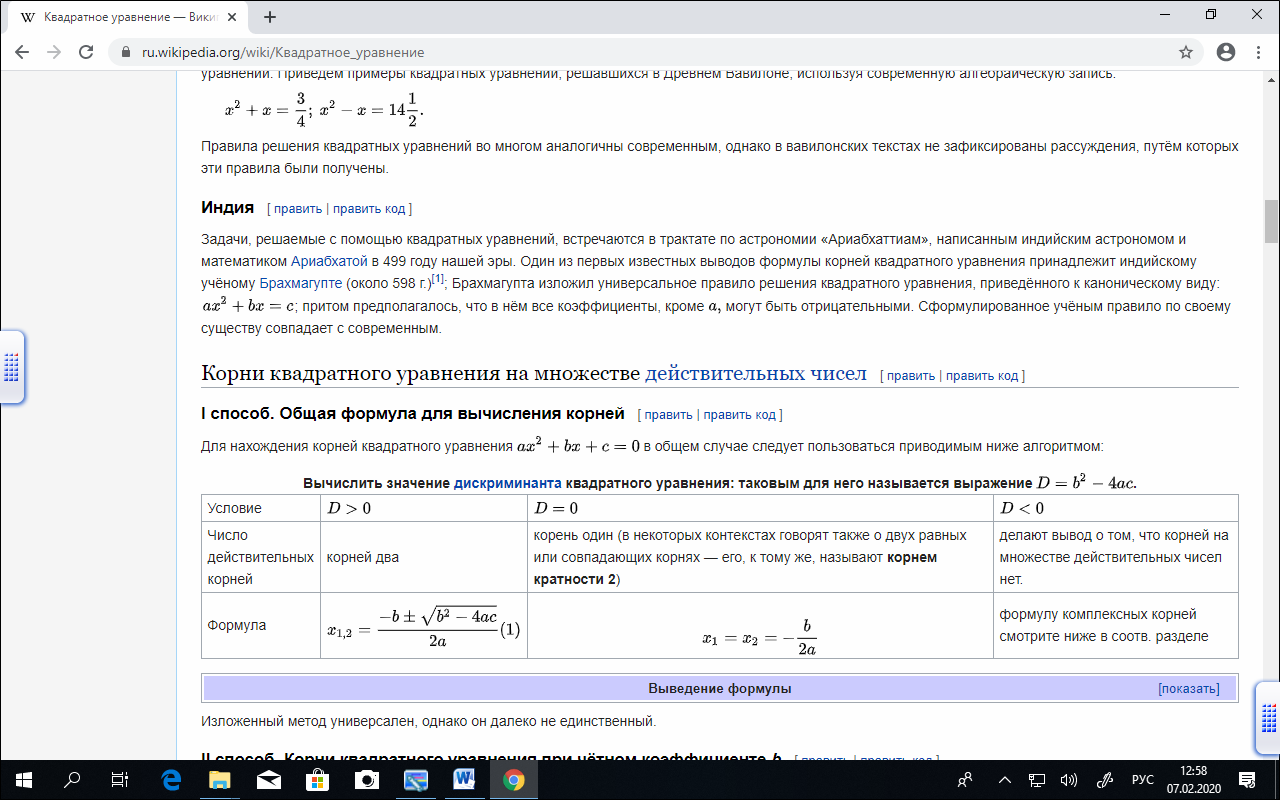 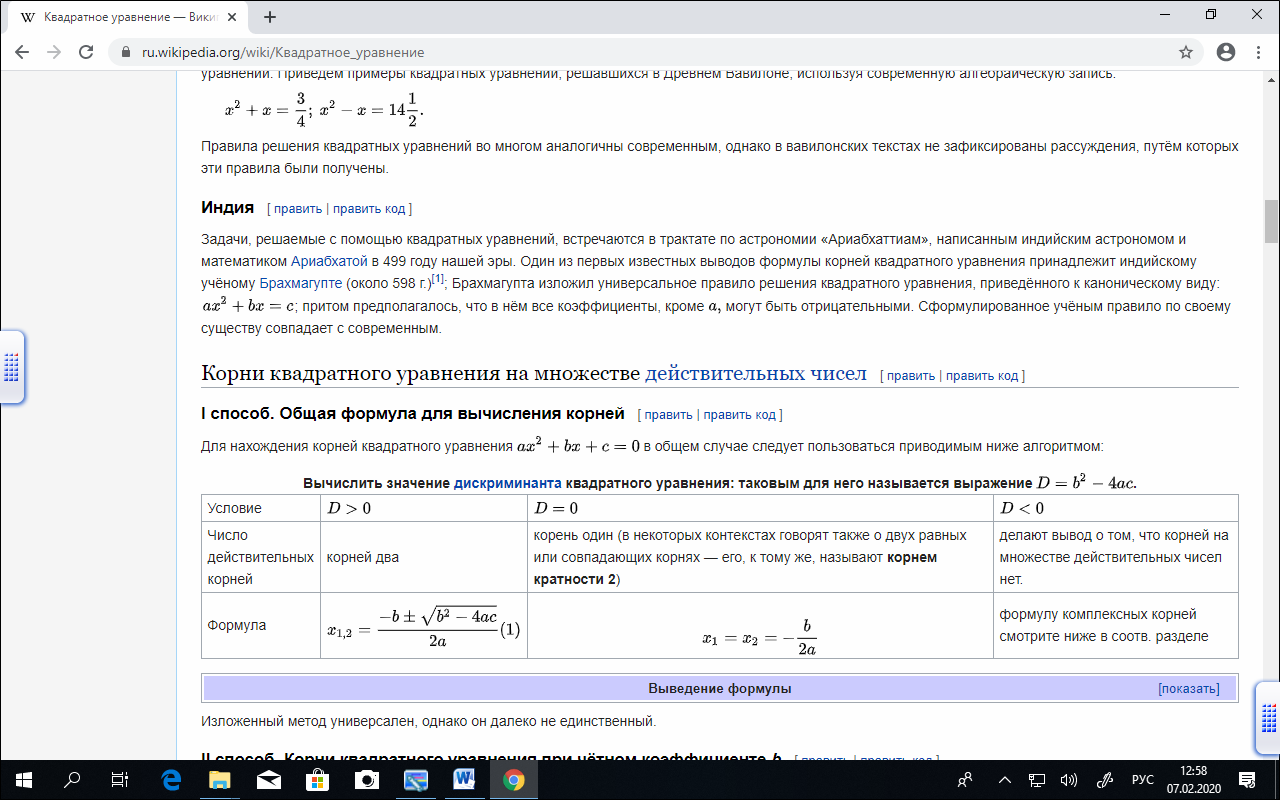 Блок-схемаТекст программы написан на языке Паскаль (один из возможных вариантов):Var a,b,c,D,x1,x2: real;Begin  Writeln('введите a,b,c');  Readln (a,b,c);  D:=b*b-4*a*c;  If D<0 then writeln ('Корней нет') else  begin    x1:=(-b+sqrt(D))/(2*a);    x2:=(-b+sqrt(D))/(2*a);    Writeln('x1=',x1,'x2=',x2);  end;end.